ХАНКАЙСКИЕ ЗОРИ 2019 ГОД Суханова Л.И. и Паняева А.А.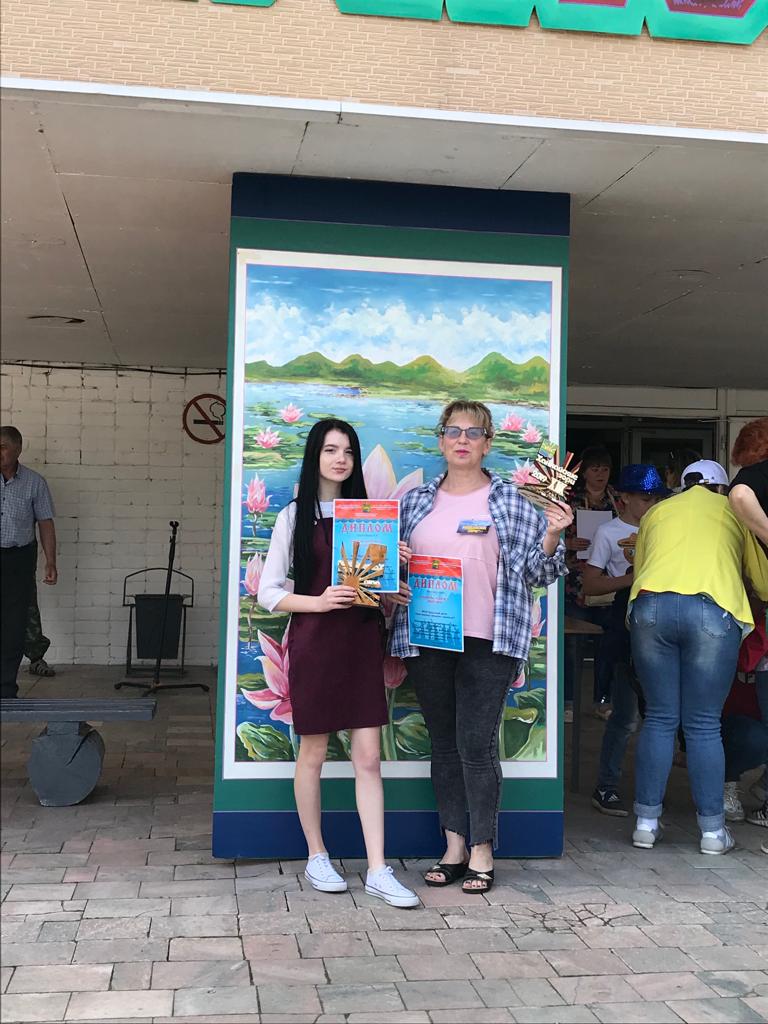 